SUPPLEMENTARY APPENDIXEffect of Prone Positioning on Clinical Outcomes of Non-Intubated Subjects with COVID-19: A Comparative Systematic Review and Meta-AnalysisAzizullah Beran; MD, Mohammed Mhanna; MD, Omar Srour; MD, Hazem, Ayesh; MD, Omar Sajdeya; MD, Sami Ghazaleh; MD, Asmaa S. Mhanna; MD, Dana Ghazaleh; MD, Waleed Khokher; MD, Aadil Maqsood; MD, Ragheb Assaly; MDSupplementary tablesSupplementary figuresSupplementary table 1: Search strategy used in each database searched.Supplementary table 2: Quality assessment of the included studies. 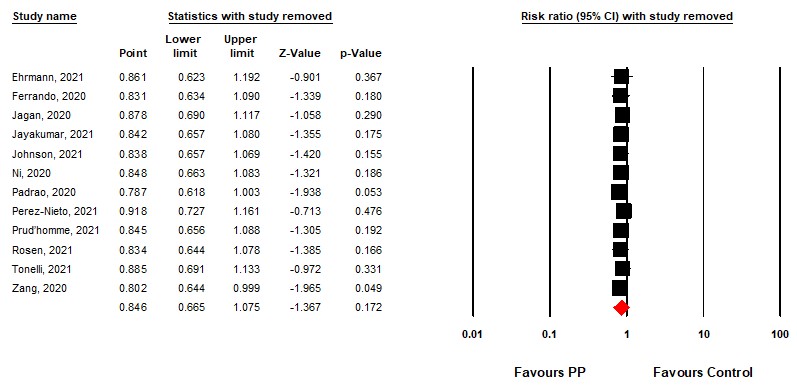                Supplementary figure 1: Sensitivity analysis for the need for endotracheal intubation.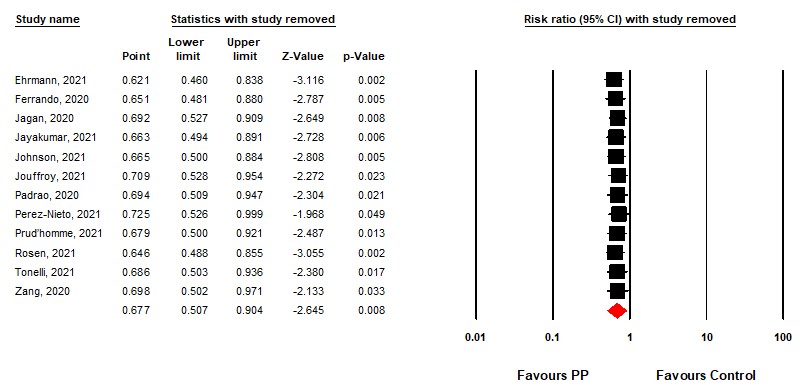               Supplementary figure 2: Sensitivity analysis for in-hospital mortality.TitlePageSupplementary table 1: Search strategy used in each database searched.2Supplementary table 2: Quality assessment of the included studies. 3-4TitlePageSupplementary figure 1: Sensitivity analysis for the need for endotracheal intubation.5Supplementary figure 2: Sensitivity analysis for the mortality.6DatabaseSearch StrategyArticles retrievedMEDLINE/PUBMED("prone position"[MeSH Terms] OR ("prone"[All Fields] AND "position"[All Fields]) OR "prone position"[All Fields]) AND ("covid 19"[All Fields] OR "covid 19"[MeSH Terms] OR "covid 19 vaccines"[All Fields] OR "covid 19 vaccines"[MeSH Terms] OR "covid 19 serotherapy"[All Fields] OR "covid 19 serotherapy"[Supplementary Concept] OR "covid 19 nucleic acid testing"[All Fields] OR "covid 19 nucleic acid testing"[MeSH Terms] OR "covid 19 serological testing"[All Fields] OR "covid 19 serological testing"[MeSH Terms] OR "covid 19 testing"[All Fields] OR "covid 19 testing"[MeSH Terms] OR "sars cov 2"[All Fields] OR "sars cov 2"[MeSH Terms] OR "severe acute respiratory syndrome coronavirus 2"[All Fields] OR "ncov"[All Fields] OR "2019 ncov"[All Fields] OR (("coronavirus"[MeSH Terms] OR "coronavirus"[All Fields] OR "cov"[All Fields]) AND 2019/11/01:3000/12/31[Date - Publication]))341Embase('prone position'/exp OR 'prone position' OR (prone AND ('position'/exp OR position))) AND ('covid 19'/exp OR 'covid 19')636Cochrane(prone position):ti,ab,kw AND (covid-19):ti,ab,kw71Cohort studiesSelectionSelectionSelectionSelectionComparabilityOutcomeOutcomeOutcomeOutcomeQuality scoreCohort studiesRepresentativeness of the exposed cohortSelection of non-exposed cohortAscertainment of exposureDemonstration that outcome of interest was not present at start of studyComparability of the cohorts on the basis of design or analysisAssessment of outcomeWas follow up long enough for outcomes to occurWas follow up long enough for outcomes to occurAdequacy of follow up cohortsQuality scoreFerrando, 20201111111118Jagan, 20201111110016Jouffroy, 20211111011117Ni, 20201111110017Padrao, 20201111110006Perez-Nieto, 20211111110006Prud’homme, 20211111110017Tonelli, 20211111111118Zang, 20201111111107Randomized controlled studiesRandomizationRandomizationRandomizationRandomizationBlindingBlindingBlindingWithdrawalsWithdrawalsQuality scoreWas the study described as randomized?Was the study described as randomized?Was the randomization appropriate?Was the randomization appropriate?Was the study described as double blind?Was the double blinding appropriate?Was the double blinding appropriate?Was there a description of withdrawals and dropouts?Was there a description of withdrawals and dropouts?Ehrmann, 20211111000113Jayakumar, 20211111000113Johnson, 20211111000113Rosen, 20211111000113Taylor, 20201111111115